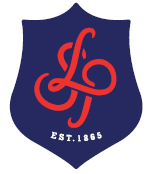 Pre-assessment content reviewPre-assessment skills reviewPost-assessment reviewRevision planning Subject: MathematicsYear: Y13Topic 3.3 Statistics- Probability DistributionsWhat and Why “You have already met the Binomial Probability Distribution in year 12. In this unit you will revisit this and deepen your understanding as well as grounding it in a winder understanding of the idea of a probability distribution. You will also explore other Discrete Probability Distributions. You will then move to explore the most important Continuous Probability Distribution - the Normal Distribution in a lot of detail. You will become fluent in calculating probabilities in all these distributions, as well as in using data to solve problems such as finding an unknown mean and standard deviation of a distribution. You will also explore how to choose a suitable distribution in constructing mathematical models of situations, and understand the limitations of such models and when they may not be suitable. Probability distributions are crucial to a vast range of applications of mathematics in the world - from psychology and sociology to physics, medicine, data analysis and economics and this unit will help you enormously if you go on to do degrees in any of these areas. This unit is also crucial to the later unit on Hypothesis Testing”Key terms:DistributionDiscreteContinuousVariableRandomProbabilityBinomialNormalMeanStandard DeviationApproximationKey ideasRecap and consolidate the work on Binomial distribution and on probability from year 12 and earlier in year 13Probability DistributionsGeneral Discrete Probability DistributionsUnderstand the idea of a Continuous Probability DistributionUnderstand the characteristics and properties of the Normal   DistributionUnderstand when probability distributions are suitable models for real situations and the limitations of such modelsUnderstand when a continuous distribution (Normal) can be used to approximate a discrete distribution (Binomial)Applications and skills:Become fluent in calculations involving the Binomial Probability Distribution, including the efficient use of graphical calculators and finding the mean and standard deviationBe able to undertake calculations and solve problems involving general discrete probability distributionsBe able to find probabilities related to the Normal DistributionBe able to solve problems involving finding the unknown mean and standard deviation of a normal distributionBe able to apply the Normal distribution as an approximation to the Binomial, including judging when it is or is not suitableBe able to construct suitable mathematical models involving both Binomial and Normal distributions, solve and interpret them, and describe the limitations of such modelsSpecification pointPre-readingApplication and Assessment (date)Independent learningExtension – Cultural Capital and ReadingN1 - N3Topics you should be confident in prior to unit:The material you learned in year 12 on the Binomial distribution and the work you did earlier in year 13 on probability.End of unit assessment, which will also include selected year 12 material 50% seen 50% unseen90% pass needed or resit required. Kerboodle Online LoginMy MathsExam SolutionsMaths Genie VIDEOS: Useful video on the maths of large data sets  https://www.gresham.ac.uk/lectures-and-events/the-challenge-of-big-dataUseful video on how data and statistics were key to how Florence Nightingale transformed health care:https://www.gresham.ac.uk/lectures-and-events/florence-nightingale-and-her-crimean-war-statistics-lessons-for-hospital-safety-Enrichment: Useful collections of problems that will deepen your understanding  of probability distributions, especially the Normal: https://nrich.maths.org/search/?search=normal+distribution&tab=1&fs=111110000000111I feel secure inI need to focus onMy action planI feel secure inI need to focus onMy action planWeaknesses in content knowledgeSkills I need to focus onMy action planRetest / review – teacher and student commentRetest / review – teacher and student commentRetest / review – teacher and student commentSpec pointNotes completeRevision materialsPast paper Qs Timed conditions